ТЕХНИЧЕСКОЕ ЗАДАНИЕ3на предоставление услуги:«Изготовление вспомогательной оснастки используемой при производстве новой продукции «Пластиковые элементы картинга»».1. Общие положенияПолное и сокращенное наименование Заказчика.Информация скрытаКонечная цель получения услуги.Производство комплекта изделий «Пластиковые элементы картинга».Объект, на который направлено предоставление услугиКомплект изделий «Пластиковые элементы картинга» представлен в виде CAD моделей в формате .STP2. Требования, предъявляемые к Исполнителю2.1. Перечень основных мероприятий в рамках предоставления услуги.Изготовление комплекта вспомогательной оснастки для производства пластиковых деталей для картинга.2.2. Требования к характеристикам результата предоставления услуги (в зависимости от вида услуги – количество, формат, объем, габариты, чертежи, содержание, технические характеристики, физические свойства, период актуальности результата, наличие соответствия ГОСТам и т.п.).Все оснастки изготавливаются по конструкторской документации, переданной от Заказчика.Материал оснасток – алюминий.2.3. Наличие у Исполнителя разрешительных документов (при необходимости)Требования к разрешительным документам Исполнителя не предъявляются2.4. Наличие у Исполнителя оборудования, инструментов, программного обеспечения и т.д., необходимых для достижения качественного результата услуги (при необходимости)Наличие CAD систем (AutoCAD или SolidWorks) для работы с конструкторской документацией.Наличие инструментов для раскроя, гибки и сварки металлических элементов с последующей зачисткой, шлифовкой и полировкой.3. Предоставляемые Исполнителю Заказчиком документы и материалыЗаказчик передает Исполнителю конструкторскую документацию на изготовление оснасток и 3D модели изделий в формате CAD Модели, где указаны все размеры.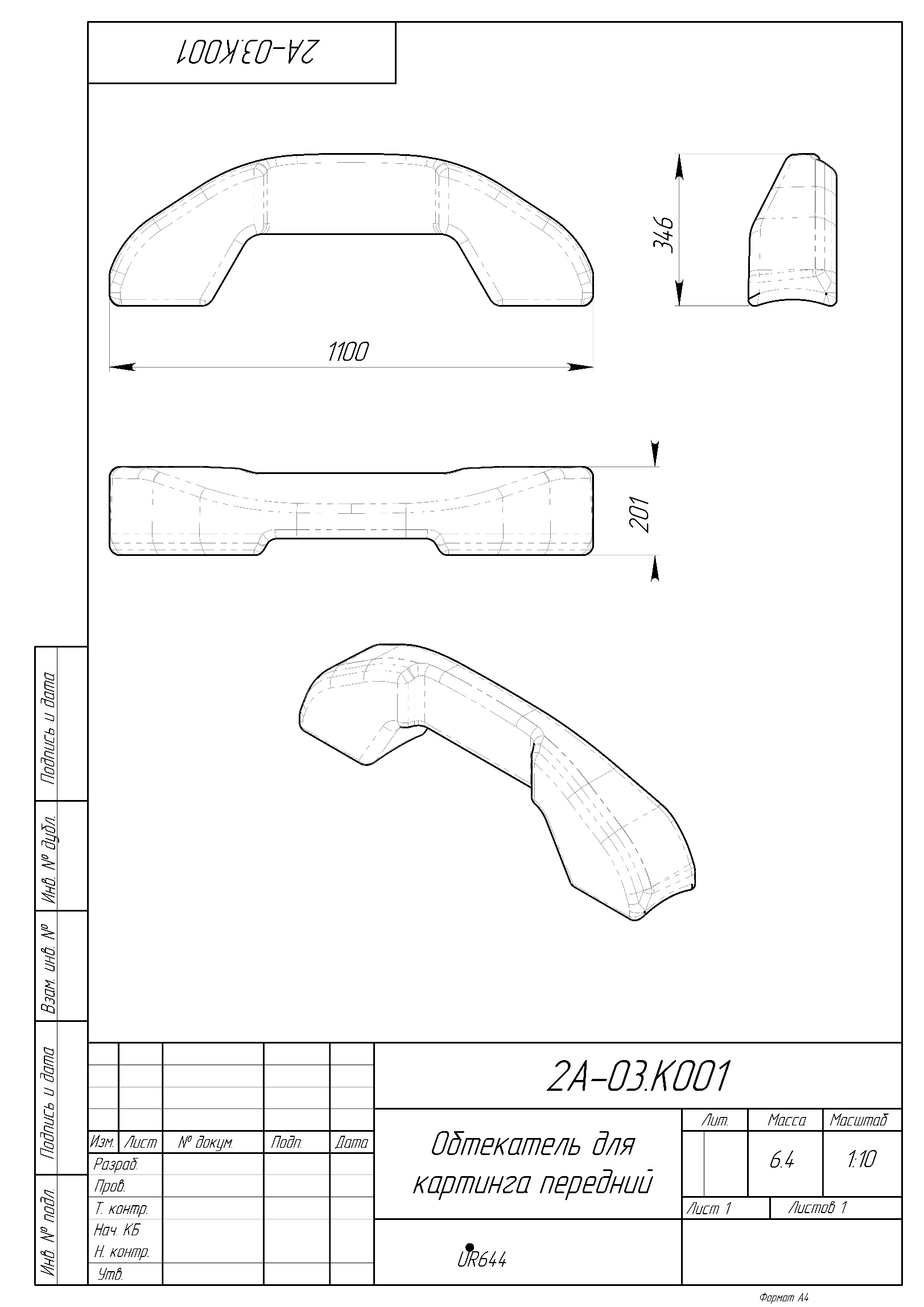 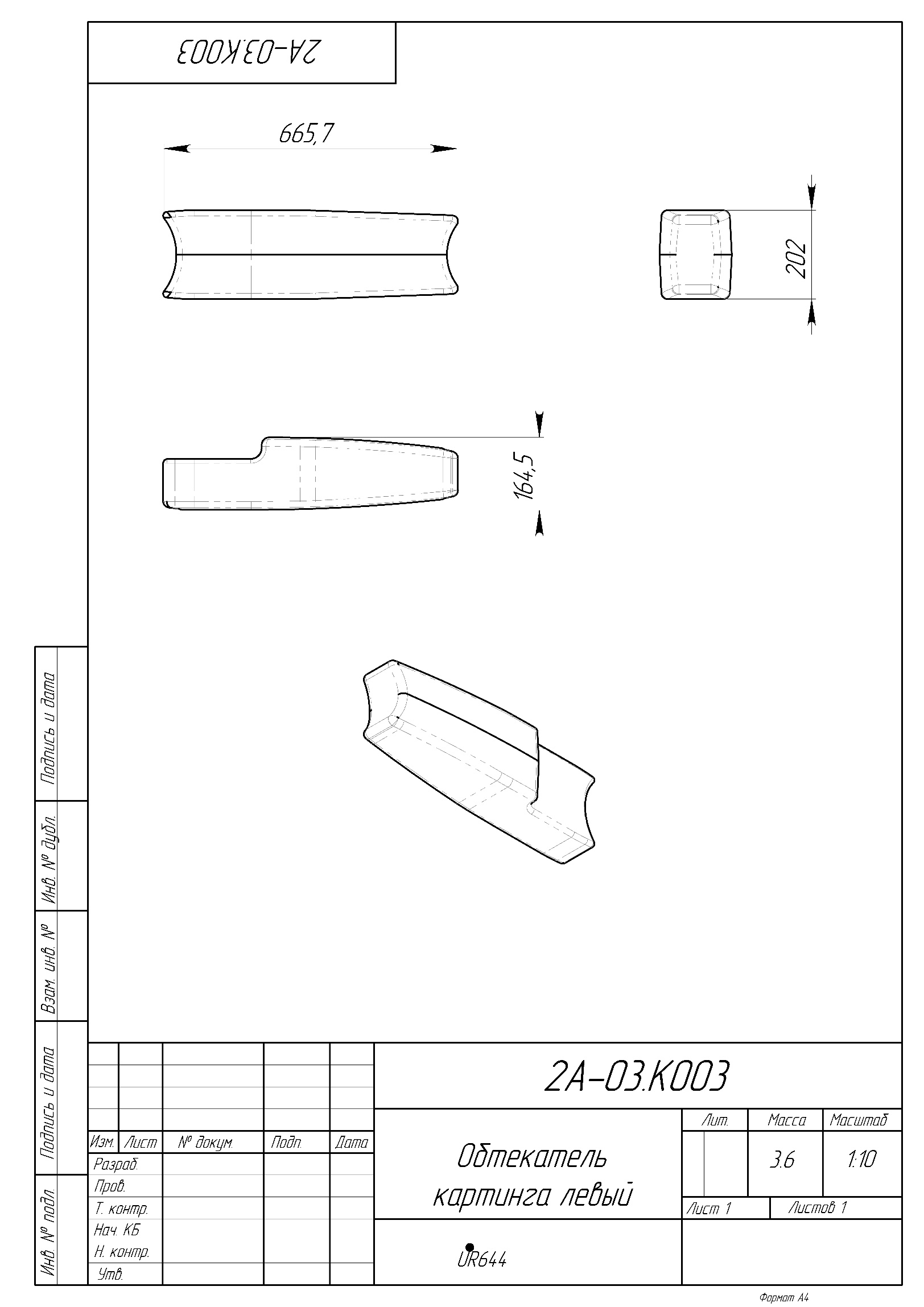 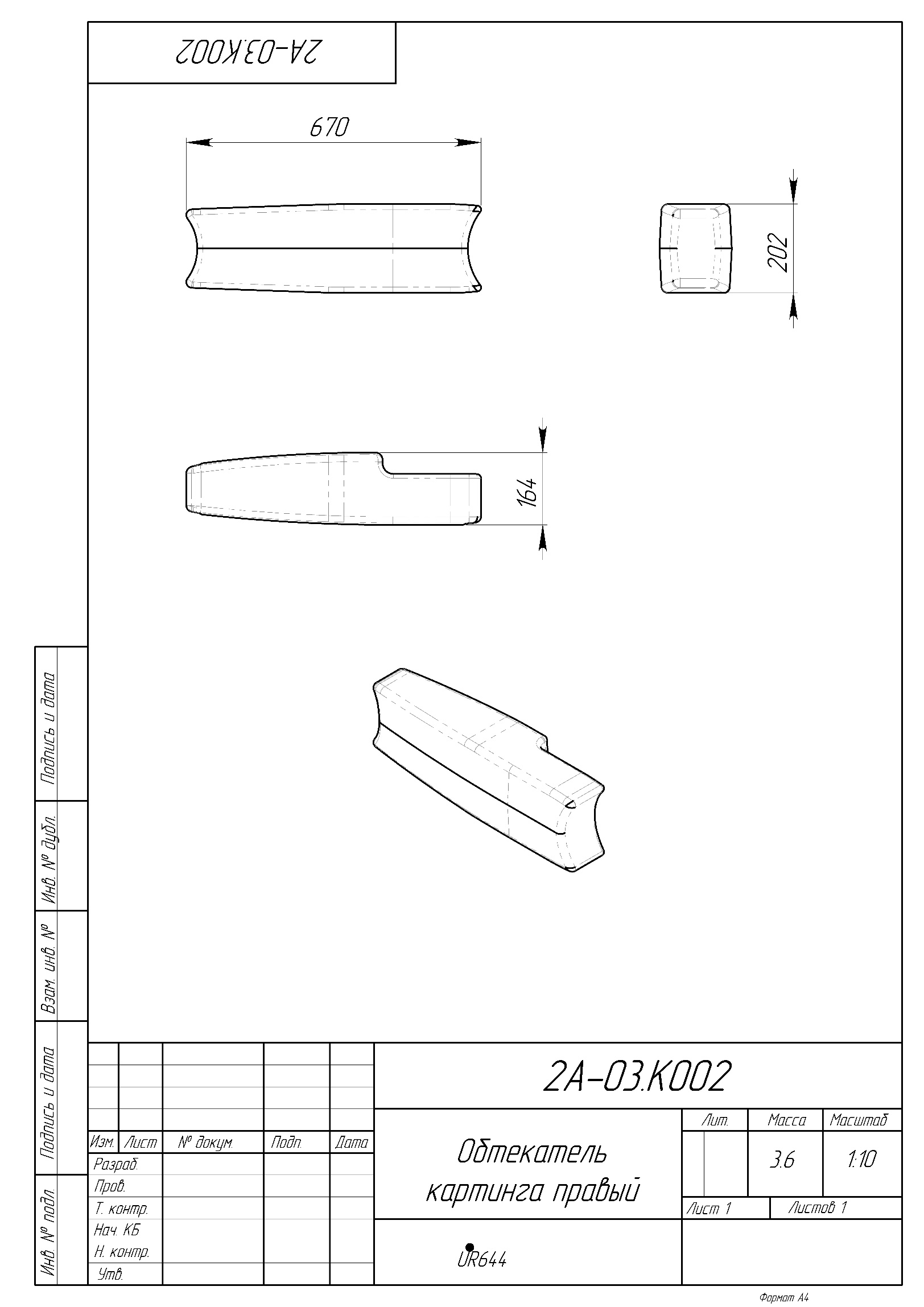 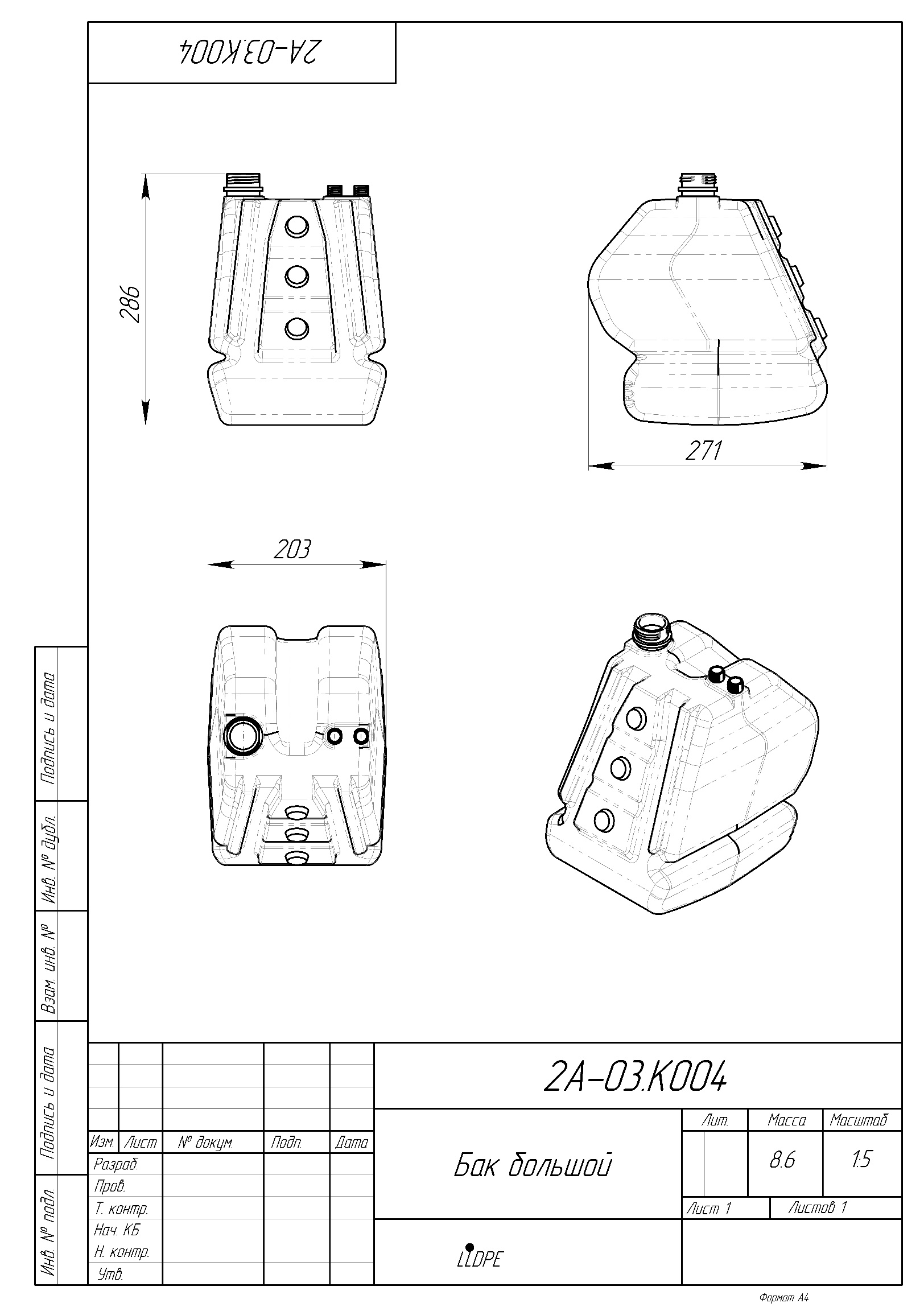 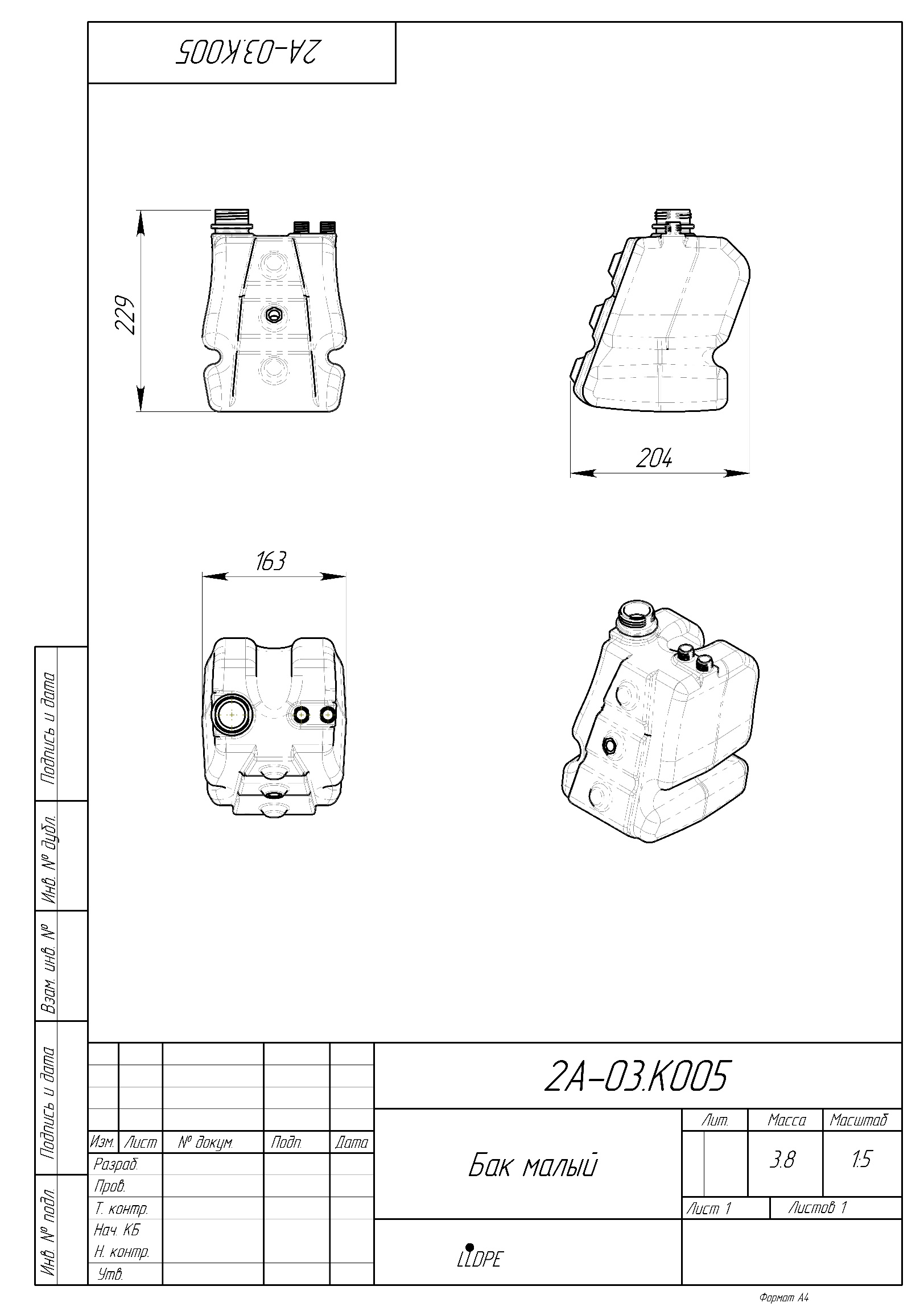 4. Состав и содержание мероприятийЗаполнение данной таблицы является основой к формированию Календарного плана и является обязательным3 Настоящее Техническое задание может корректироваться по договоренности с Исполнителем (в том числе в части оформления), при этом скорректированные характеристики результата предоставления услуги должны быть не хуже характеристик, указанных в пункте 2.2 исходного Технического задания, а срок завершения исполнения услуги	должен быть не позднее срока выполнения последнего мероприятия, указанного в разделе 4 исходного Технического задания.5. Требования к результатам работ- Конечный результат предоставления услуги: Изготовленная оснастка для выпуска продукции. Документы предоставляются в электронном виде.- Акт выполненных работ.№ п/пНаименование мероприятияПериод выполнения (указывается количество календарных дней с даты подписания Договора)Форма результата1«Изготовление вспомогательной оснастки используемой при производстве новой продукции «Пластиковые элементы картинга»».55Изготовленная оснастка для выпуска продукцииИТОГОИТОГО55 календарных дней55 календарных дней